https://mseu.mssf.cz/        žadatel – moje projekty – vybrat projekt – přístup k projektu  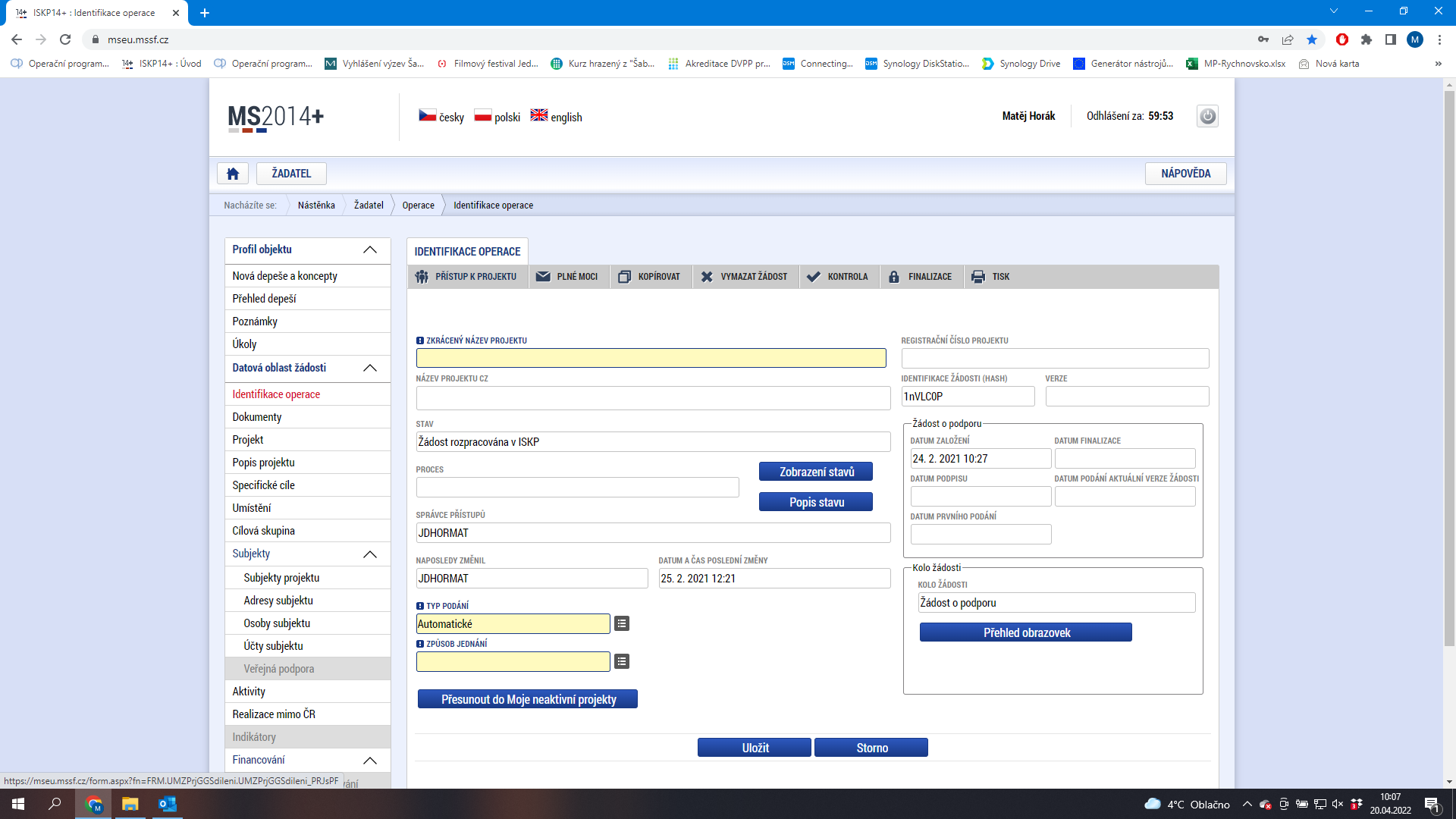 přístup k projektu – seznam správců projektu - nový záznam – Uživatelské jméno uživatele, kterému chcete přidělit přístup k žádosti je ATFECVEN 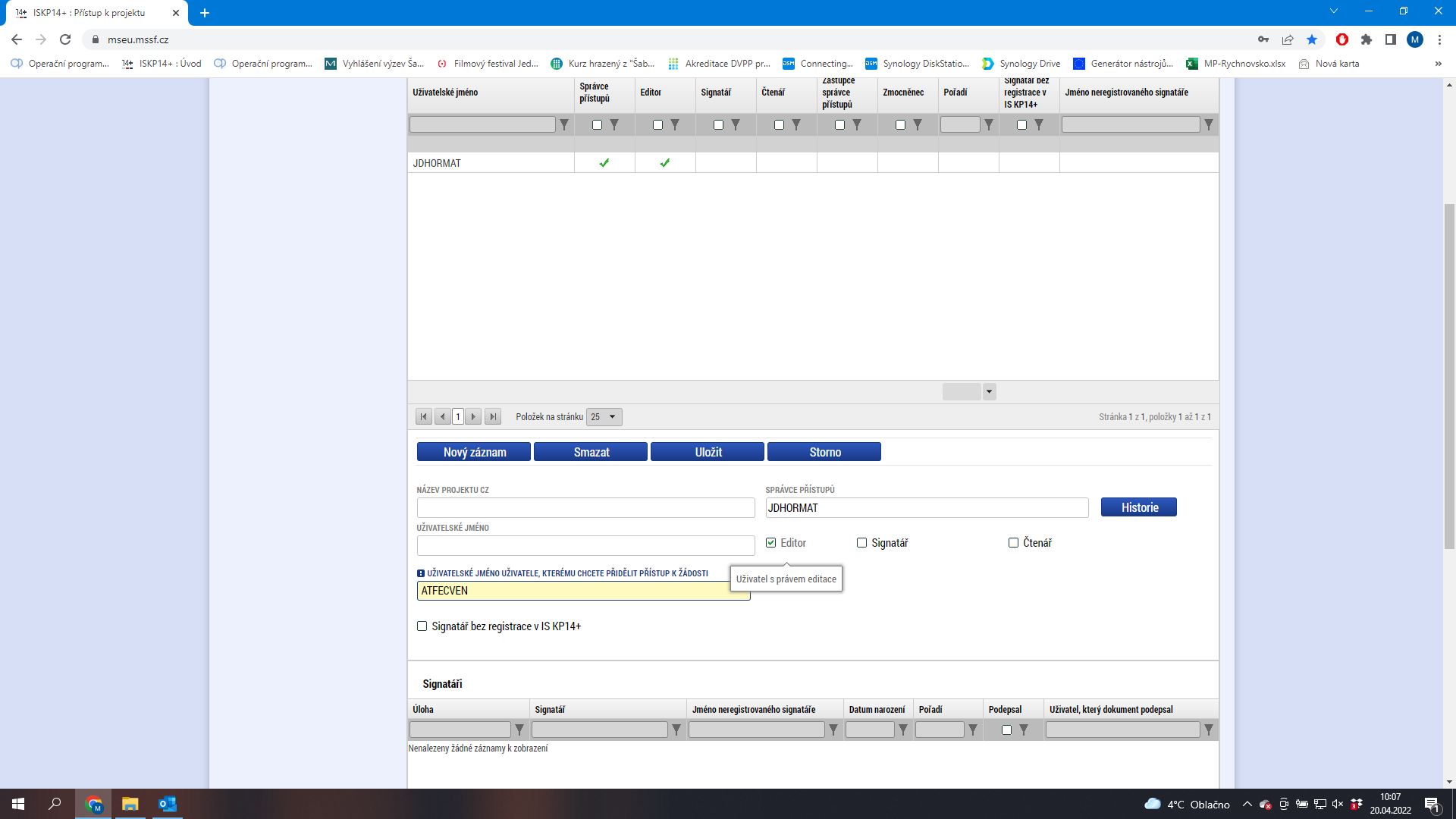 funkce editor a uložit 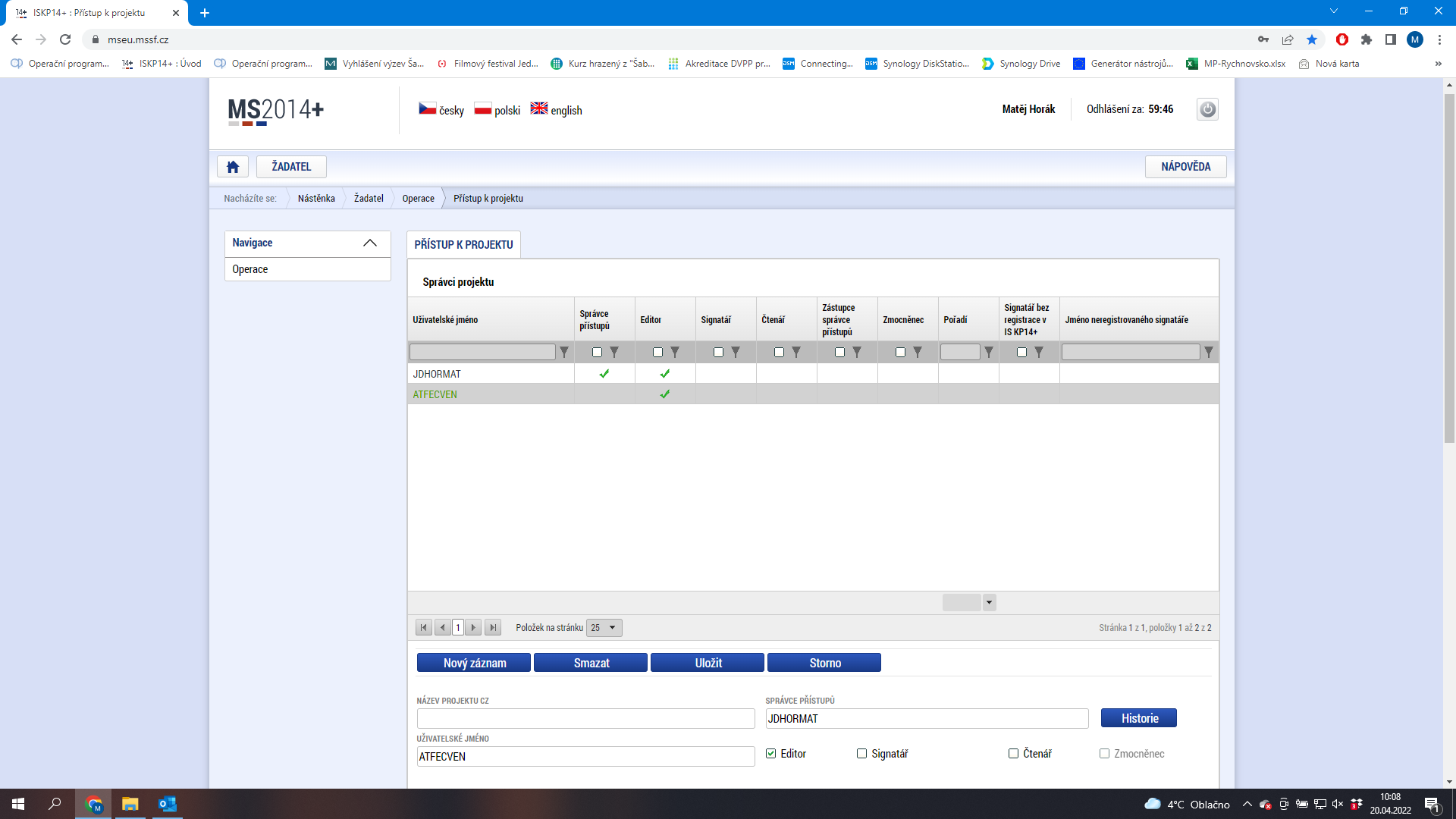 